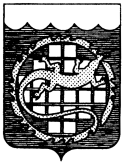 ПРОТОКОЛзаседания комиссии по противодействию коррупции в Озерском городском округег. Озерск Челябинской областиПредседатель – О.В. Костиков, глава округа.Секретарь – О.Н. Конев, начальник службы безопасности и ВПО администрации. Присутствовали: 22 человека (список прилагается).ПОВЕСТКА ДНЯ:1. Анализ выявленных в 2016 годах органами прокуратуры коррупционных факторов в принятых органами местного самоуправления правовых актах, причины не устранения указанных факторов в ходе проведения правовой и антикоррупционной экспертизы самостоятельно.Докладывает:- Гунина Наталья Викторовна, начальник правового Управления администрации (до 5 минут);- Гребнева Елена Евгеньевна, начальник правового отдела Собрания депутатов (до 5 минут).2. Во исполнение «Плана мероприятий по противодействию коррупции в Озерском городском округе на 2014 – 2016 годы», рассмотреть результаты контрольных мероприятий по выявлению нецелевого использования и неэффективного расходования бюджетных средств в муниципальных организациях за 2016 год.Докладывает:- Глухов Андрей Петрович, председатель контрольно-счётной палаты (до 5 минут);- Стрыгина Лариса Константиновна, начальник контрольно-ревизионного отдела администрации (до 5 минут).3. Об организации работы с обращениями граждан о фактах коррупции.Докладывает:- Масленникова Елена Владимировна, консультант отдела документационного обеспечения и контроля Собрания депутатов (до 3 минут);- Румянцева Елена Владимировна, заместитель начальника отдела документационного обеспечения и контроля администрации (до 3 минут).4. Разработка и использование комплекса мер по профилактике и упреждению коррупции в Управлении капитального строительства и благоустройства администрации в т.ч. в сфере организации пассажирских перевозок.Докладывает:- Белякова Надежда Григорьевна, начальник Управления капитального строительства и благоустройства администрации (до 7 минут).О.В. Костиков – открыл заседание Комиссии, огласил повестку заседания, ознакомил членов комиссии с письмом заместителя Губернатора – руководителя аппарата Губернатора и Правительства Челябинской области от 07.02.2017 № 11/630. Сообщил, что во исполнение указанного письма им подписано постановление от 21.03.2017 № 9 «О плане профилактических мероприятий по предотвращению нарушений законодательства о противодействии коррупции в органах местного самоуправления Озерского городского округа» (прилагается). Предложил внести в повестку заседания комиссии рассмотрение анализа выявленных прокуратурой ЗАТО г. Озерск нарушений федерального законодательства о муниципальной службе, а также мероприятий по противодействию коррупции в органах местного самоуправления Озерского городского округа в 2016 году. С докладом по данному вопросу выступит начальник отдела кадров и муниципальной службы администрации Озерского округа, Светлана Николаевна Аксенова.ПОСТАНОВИЛИ:Включить в повестку заседания комиссии под пунктом № 5 анализ выявленных прокуратурой ЗАТО г. Озерск нарушений федерального законодательства о муниципальной службе, противодействие коррупции в органах местного самоуправления Озерского городского округа в 2016 году.Докладывает:- Светлана Николаевна Аксенова, начальник отдела кадров и муниципальной службы администрации Озерского округа.СЛУШАЛИ:- Гунину Наталью Викторовну, текст доклада прилагается;- Гребневу Елену Евгеньевну, текст доклада прилагается.ПОСТАНОВИЛИ:1.1 Информацию принять к сведению;1.2. Рекомендовать: правовому Управлению администрации (Н.В. Гуниной), совместно с правовым отделом Собрания депутатов (Е.Е. Гребневой), обеспечить в 2017 – 2019 году дальнейшее проведение антикоррупционной экспертизы нормативно правовых актов администрации и Собрания депутатов Озерского городского округа.2.	СЛУШАЛИ:- Глухова Андрея Петровича, текст доклада прилагается;- Стрыгину Ларису Константиновну, текст доклада прилагается.ПОСТАНОВИЛИ:2.1. Информацию принять к сведению.2.2. Рекомендовать: контрольно-счётной палате (А.П. Глухову), совместно с контрольно-ревизионным отделом администрации (Л.К. Стрыгиной), согласно плана мероприятий «Программы противодействия коррупции в Озерском городском округе Челябинской области на 2017 – 2019 годы», с целью снижения уровня коррупции и ослабления негативных воздействий коррупции, продолжить проведение комплекса мер по выявлению нецелевого и не эффективного использования бюджетных средств.3.	СЛУШАЛИ:- Масленникову Елену Владимировну, текст доклада прилагается;- Румянцеву Елену Владимировну, текст доклада прилагается.ПОСТАНОВИЛИ:3.1. Информацию принять к сведению.3.2. Рекомендовать: отделу документационного обеспечения и контроля Собрания депутатов (Н.В. Чечушковой), совместно с отделом документационного обеспечения и контроля администрации (Ю.А. Глазковой), правовым Управлением администрации (Н.В. Гуниной) и правовым отделом Собрания депутатов (Е.Е. Гребневой), обеспечить прием и регистрацию сообщений и обращений граждан, физических и юридических лиц по вопросам проявления фактов коррупции, а также рассмотрение в установленный законом сроки данных обращений и сообщений с целью устранения и предотвращения создания условий возникновения данных фактов.4.	СЛУШАЛИ:- Белякову Надежду Григорьевну, текст доклада прилагается.ПОСТАНОВИЛИ:4.1. Информацию принять к сведению;4.2. Рекомендовать: руководителям структурных подразделений администрации Озерского городского округа в целях профилактики коррупционных проявлений, активизировать работу по формированию у муниципальных служащих и других сотрудников органов местного самоуправления отрицательного отношения к коррупции. В рамках антикоррупционной политики принимать меры по предотвращению образования благоприятных условий для коррупционной деятельности.5.	СЛУШАЛИ:- Светлану Николаевну Аксенов, текст доклада прилагается.         ПОСТАНОВИЛИ:5.1. Информацию принять к сведению;5.2. Рекомендовать: начальнику отдела кадров и муниципальной службы администрации Озерского округа (С.Н. Аксеновой) принять меры к безусловному исполнению запланированных мероприятий, главе Озерского городского округа (О.В. Костикову) взять исполнение запланированных мероприятий под личный контроль.5.3. Рассмотреть итоги реализации плана мероприятий на заседании комиссии по итогам полугодия и за год.Председатель комиссии			                                 О.В. КостиковСекретарь                                                		                       О.Н. КоневПриложение №1Члены комиссии:О.В. Костиков, глава округа, председатель комиссии; Е.Ю. Щербаков, глава администрации, заместитель председателя комиссии;С.А. Минаев, начальник отдела УФСБ, заместитель председателя комиссии;С.В. Ревякин, начальник УМВД;В.А. Аксенова, председатель Общественной палаты;О.В. Ланге, заместитель главы администрации;А.А. Бахметьев, заместитель главы администрации;И.М. Сбитнев, заместитель главы администрации;С.Н. Аксенова, начальник отдела кадров и муниципальной службы администрации;Н.В. Гунина, начальник Правового управления администрации;А.В. Самсонов, начальник отделения экономической безопасности и противодействия коррупции Управления МВД России по ЗАТО г. Озерск; А.Ю. Полтавский, управляющий делами администрации;Н.В. Волошин, председатель Ассоциации работодателей и предпринимателей;М.С. Жонкина, главный редактор газеты «Озерский вестник»;А.П. Глухов, председатель контрольно-счетной палаты;А.А. Кузнеченков, заместитель председателя Собрания депутатов; О.Н. Конев, начальник службы безопасности и ВПО администрации.Приглашенные:Е.В. Румянцева, заместитель начальника отдела документационного обеспечения и контроля администрации;Е.Е. Гребнева, начальник правового отдела Собрания депутатов;Н.Г. Белякова, начальник Управления капитального строительства и благоустройства администрации;Л.К. Стрыгина, заместитель начальника контрольно-ревизионного отдела администрации;Е.В. Масленникова, консультант отдела документационного обеспечения и контроля Собрания депутатов.Председатель комиссии			                                      О.В. КостиковСекретарь комиссии                                   					   О.Н. КоневПриложение №2Расчет рассылки:1.    О.В. Костиков, глава округа, председатель комиссии.2.    Е.Ю. Щербаков, глава администрации;3.    В.А. Аксенова, председатель Общественной палаты Озерского городского округа; 4.    И.М. Сбитнев, заместитель главы администрации;5.    А.А. Бахметьев, заместитель главы администрации;6.    О.В. Ланге, заместитель главы администрации;7. С.Н. Аксенова, начальник отдела кадров и муниципальной службы администрации;8. Н.В. Волошин, председатель Ассоциации работодателей и предпринимателей Озерского городского округа;9.    Н.В. Гунина, начальник Правового управления администрации;10.    А.А. Кузнеченков, заместитель председателя Собрания депутатов;11.  С.А. Минаев, начальник отдела УФСБ России по Челябинской области в г. Озерске;12.  С.В. Ревякин, начальник УМВД России по ЗАТО г. Озерск;13.  А.В. Вахрушев, прокурор ЗАТО г. Озерск;14.  А.Ю. Полтавский, управляющий делами администрации;15.  О.Н. Конев, начальник службы безопасности и ВПО администрации.16.  А.В. Самсонов, начальник отделения экономической безопасности и противодействия коррупции Управления МВД России по ЗАТО г. Озерск;17. М.С. Жонкина, главный редактор газеты «Озерский вестник»;18. А.П. Глухов, председатель контрольно-счетной палаты.Председатель комиссиипо противодействию коррупциив Озерском городском округе                                                      О.В. Костиков«___» ____________ 2017 годаГЛАВА ОЗЕРСКОГО ГОРОДСКОГО ОКРУГАЧЕЛЯБИНСКОЙ ОБЛАСТИ28 марта 2017 года№ 1